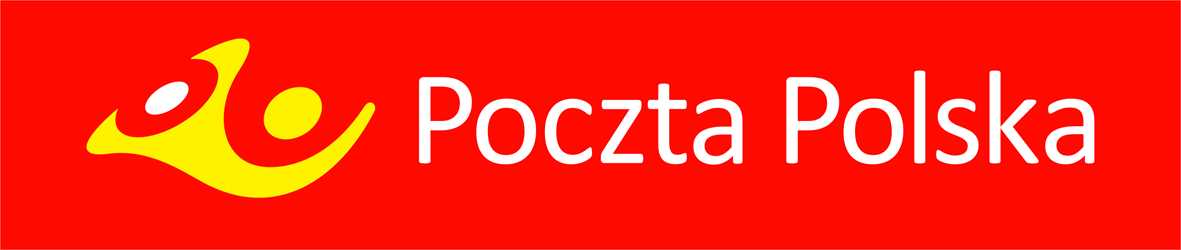 OGŁOSZENIE O SPRZEDAŻY NIERUCHOMOŚCI W TRYBIE AUKCJI
Aukcja odbywa się na zasadach określonych Regulaminem postępowań na sprzedaż nieruchomości Poczty Polskiej S.A. dostępnym na stronie internetowej: nieruchomosci.poczta-polska.pl, w siedzibie Sprzedawcy oraz Prowadzącego aukcję – informacje pod nr telefonu 71/360-39-71. Oferent zobowiązany jest do pisemnej akceptacji treści ww. Regulaminu.Sprzedawca: POCZTA POLSKA S.A., 00-940 Warszawa, ul. Rodziny Hiszpańskich 8.Prowadzący przetarg: Poczta Polska S.A., Region Pionu Infrastruktury we Wrocławiu, 50-900 Wrocław, ul. Avicenny 21.Przedmiot sprzedaży: Prawo użytkowania wieczystego zabudowanej nieruchomości oznaczonej w ewidencji gruntów jako działka nr 19/2 
o powierzchni  wraz z posadowionymi na niej, stanowiącymi odrębny od gruntu przedmiot własności budynkami: pozostałym budynkiem niemieszkalnym o powierzchni użytkowej  oraz dwoma budynkami produkcyjnymi, usługowymi i gospodarczymi 
dla rolnictwa o powierzchni użytkowej  i 59,52 m² położonej w miejscowości Kryniczno Nr 2 w gminie Środa Śląska, powiecie średzkim, województwie dolnośląskim objętej księgą wieczystą KW Nr WR1S/00006642/1 prowadzoną przez Sąd Rejonowy w Środzie Śląskiej IV Wydział Ksiąg Wieczystych. Adres nieruchomości Kryniczno Nr 2 Prowadzący aukcję informuje:Zgodnie Uchwałą nr XIX/151/2012 Rady Gminy Środa Śląska z dnia 25 kwietnia 2012 roku, teren został oznaczony symbolem 
3U-teren zabudowy usługowej.Działka znajduje się w strefie „B” ochrony konserwatorskiej oraz w strefie „OW” obserwacji archeologicznej. Budynek istniejący jest 
do zachowania i adaptacji, obiekt zabytkowy, wpisany do wojewódzkiej ewidencji zabytków.budynek nie posiada świadectwa charakterystyki energetycznej nieruchomość, zgodnie z przepisami prawa, podlega prawu pierwokupu, które może wykonać podmiot uprawniony; sprzedaż nieruchomości nastąpi na rzecz Nabywcy wyłonionego w aukcji w przypadku niezrealizowania prawa pierwokupu przez uprawniony podmiot.Cena wywoławcza netto: 42 000,00 zł		Minimalne Postąpienie: 500,00 zł		Wadium: 4 200,00 zł(sprzedaż nieruchomości jest zwolniona z podatku VAT)Cena wywoławcza stanowi Cenę wywoławczą, o której mowa w §1 ust. 2 pkt 2 Regulaminu Postępowań.Aukcja odbędzie się w siedzibie prowadzącego aukcję, w dniu 12 listopada 2020 roku.Składanie i analiza dokumentów odbędzie się o godzinie 9:30, aukcja rozpocznie się o godzinie 10:00  w Sali konferencyjnej nr 02.Wadium wnoszone w pieniądzu powinno być wpłacone nie później niż do dnia 9 listopada 2020 roku przy czym jako termin wpłaty rozumiany jest termin uznania rachunku bankowego Poczty Polskiej S.A.Wadium wnoszone w pieniądzu, w podanej wyżej kwocie należy wpłacić na rachunek bankowy: Bank Pocztowy S.A. w Bydgoszczy nr konta:85 1320 0019 0099 0718 2000 0025, z dopiskiem na przelewie w rubryce tytułem: „aukcja – Kryniczno Nr  UWAGA – wadium:1)	złożone przez nabywcę zostanie zarachowane na poczet ceny nabycia;2)	złożone przez oferentów, których oferty nie zostaną przyjęte, zostanie zwrócone w terminie do 7 dni roboczych po dokonaniu wyboru oferty.Nieruchomość można oglądać po uprzednim uzgodnieniu telefonicznym (kontakt 74/842-58-86), począwszy od dnia publikacji ogłoszenia do dnia 6 listopada 2020 roku.Oferent zobowiązany jest do złożenia dokumentów wskazanych w § 3 Regulaminu.W przypadku przystąpienia do aukcji osoby fizycznej, w tym reprezentującej osobę prawną, ma ona obowiązek złożenia pisemnego oświadczenia o wyrażeniu zgody na przetwarzanie jej danych osobowych dla potrzeb prowadzonej aukcji. Oferent jest zobowiązany do zapoznania się ze stanem fizycznym i prawnym sprzedawanej nieruchomości oraz do złożenia, w przypadku przystąpienia do aukcji, pisemnego oświadczenia o zapoznaniu się ze stanem fizycznym i prawnym nieruchomości.W przypadku uchylania się przez wyłonionego Nabywcę od zawarcia umowy, Sprzedawca ma prawo do sądowego dochodzenia zawarcia umowy, zatrzymania wadium albo dochodzenia odszkodowania.Z chwilą przybicia, strony zobowiązane są do zawarcia umowy sprzedaży. Nabywca, który w terminie wskazanym w § 7 ust. 3 Regulaminu nie uiści ceny nabycia, traci prawa wynikające z przybicia oraz złożone Wadium.Bliższe informacje o przedmiocie aukcji oraz procedurze aukcyjnej można uzyskać na stronie http://nieruchomosci.poczta-polska.pl 
oraz pod numerami telefonów: 71/360-39-71 oraz 502-018-069Sprzedawca zastrzega sobie prawo do zmiany treści ogłoszenia i warunków aukcji.W każdym czasie przed rozstrzygnięciem aukcji, w szczególności w przypadku naruszenia postanowień Regulaminu, Sprzedawca może odstąpić od rozstrzygnięcia aukcji lub unieważnić ją bez podania przyczyny. Warunkiem podpisania umowy sprzedaży nieruchomości będzie uzyskanie przez Sprzedawcę odpowiednich zgód korporacyjnych. Oferent zobowiązany jest do złożenia oświadczenia, iż w przypadku zamknięcia aukcji i wyboru jego oferty, a następnie niewyrażenia odpowiedniej zgody korporacyjnej, nie będzie wnosił żadnych roszczeń do Sprzedawcy związanych z nie zawarciem umowy sprzedaży.Do zaoferowanej ceny doliczony zostanie należny podatek VAT, o ile wynika to z obowiązujących przepisów prawa.